BOISKO DO PIŁKI PLAŻOWEJ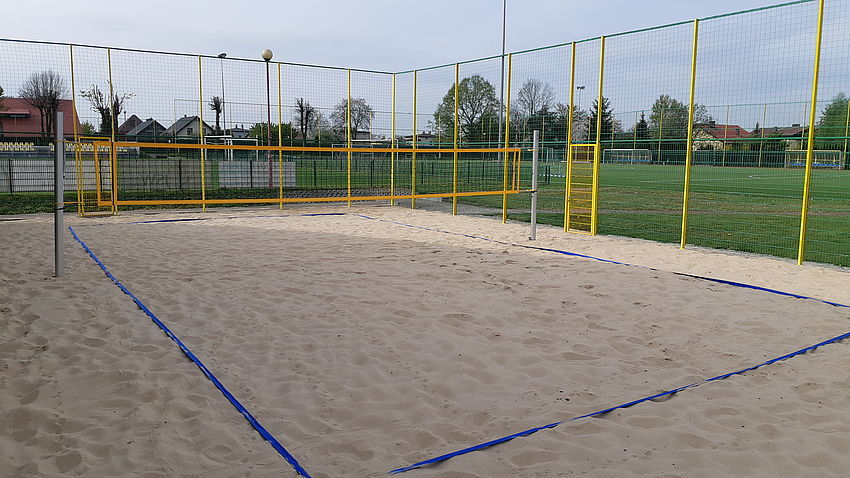 SIŁOWNIA PLENEROWA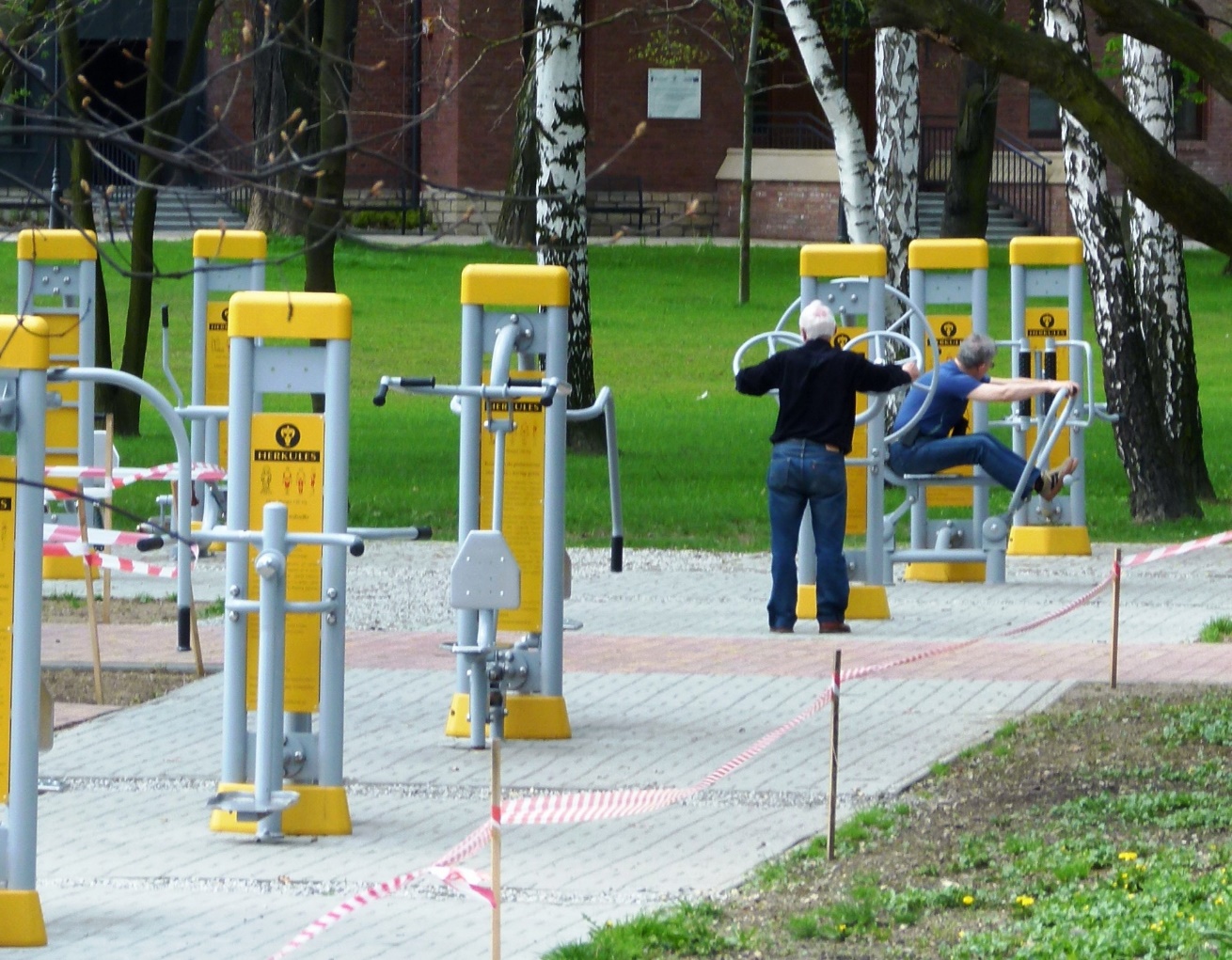 Urządzenia do zewnętrznej siłowni plenerowej:ORBITREK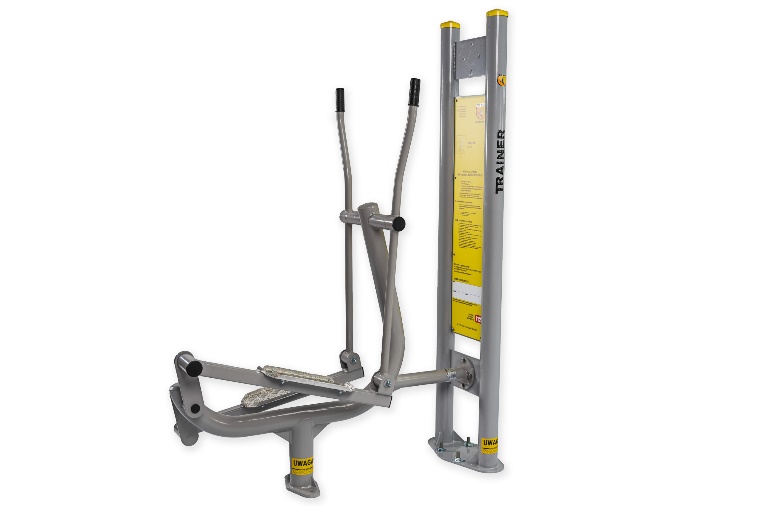 PRASA NOŻNA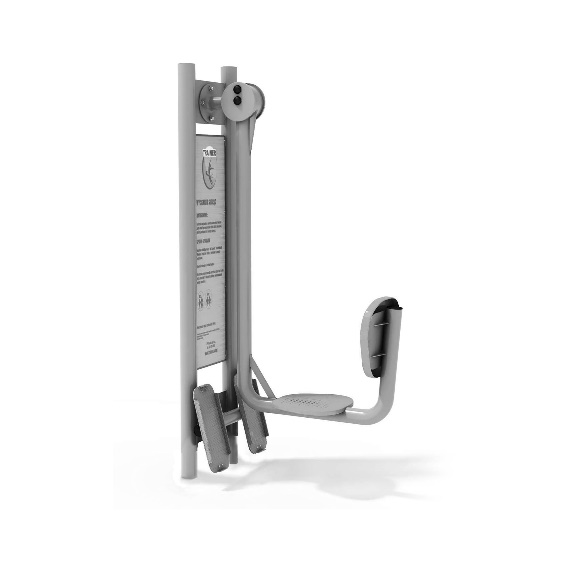 BIEGACZ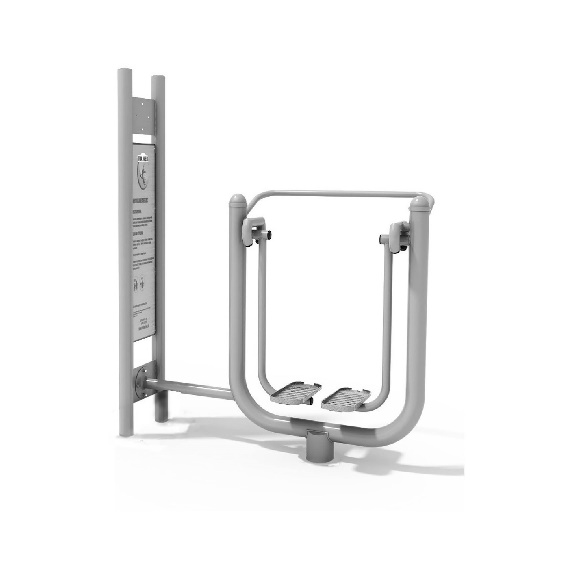 PODCIĄG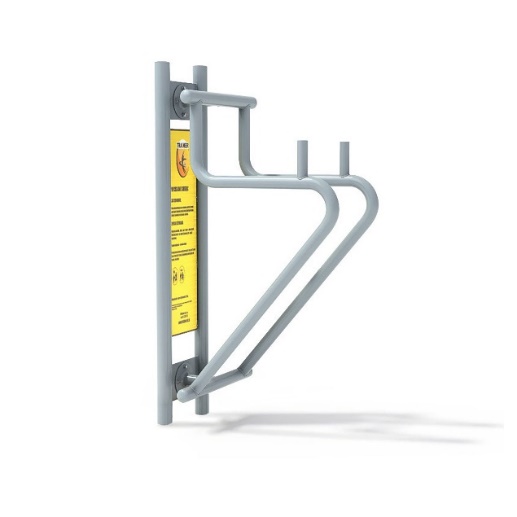 WIOŚLARZ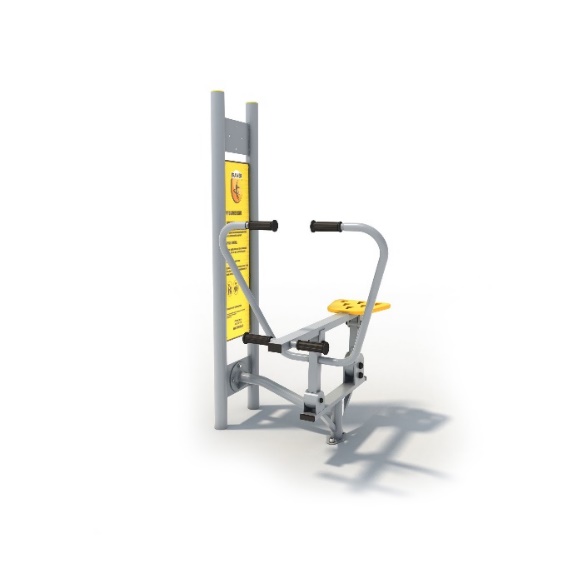 STÓŁ BETONOWY DO PING PONGA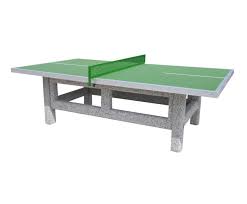 